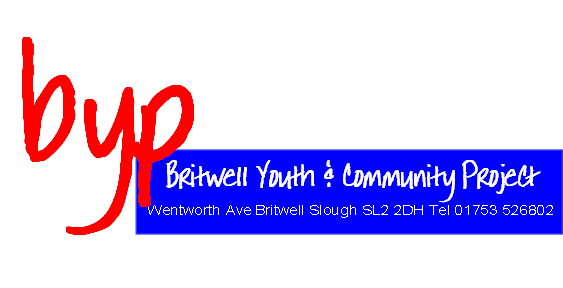 Youth Worker – Sports DevelopmentReports to:	Senior Youth WorkerLocation:	Britwell Youth & Community ProjectHours:		9 hours per weekSalary:		£5095.44Job Purpose:Deliver a structured and comprehensive multi-sports programme focusing on activities that young people have requested to include football, cricket basketball & rounders.Main Duties:To make contact and build relationships with young people in a professional, positive and caring manner to support young peopleTo support young people to enhance their personal and social developmentTo gain feedback from young people and develop activities based on thatTo work co-operatively with colleagues in their respective teamsTo assist in the planning, monitoring and evaluation process in relation to Britwell Youth and Community ProjectRun activity sessions for young peopleTo think ‘outside the box’ to engage young people to try activitiesDrive an activity to gain participation from young peopleComplete risk assessments for activitiesTo be involved in regular supervisionPerson Specification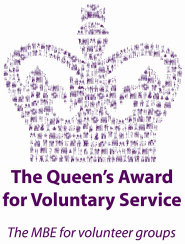 Key CriteriaEssentialDesirableQualifications and TrainingEducated to GCSE/NVQ level 2 or equivalentPart time youth qualificationCompetence Summary (knowledge, abilities, skills, experience)Ability to work closely with individuals and groups of young peopleAbility to listen and communicate with young people from diverse backgroundsAbility to work as a member of a team and work co-operatively with colleagues within the projectA broad understanding and commitment to equality of opportunity in relation to youth and community workAn interest in sportCurrent driving license and own transportAn understanding of issues affecting young people in the community of sloughExperience of working with a multi-cultural communityAble to plan, monitor and evaluate sessionsExperience of working with young people 8 -19 yrs